Friday 10th November 2017, 09:30 – 13:30
School of Health Sciences, Jordanstown Campus, University of Ulster, BT37 0QBProgramme outline Research and Development ReviewListening Event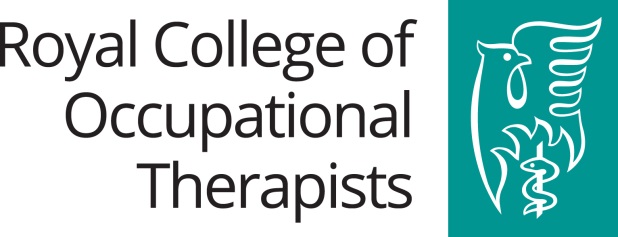 09:30Registration and coffee10:00Welcome and setting the scene for the R&D ReviewDr Jo Watson, Assistant Director - Education and Research, Royal College of Occupational Therapists 10:15Workshops / Discussion GroupsDelegates will be invited to actively participate in a series of focussed discussion to help inform the Research and Development Review. In order to retain flexibility to respond to the themes emerging as the Review progresses, the precise content of this element of the morning will be determined closer to the time. However, illustrative examples of the focus of discussions include:What does it mean to engage in or with research to support your practice as an occupational therapist or the practice of others?If we accept that it takes many forms, in what ways do you engage in or with research now? What does or would enable or support your engagement in or with research?What steps could you take to develop your own research confidence and/or capabilities and/or those of other occupational therapy personnel, and therefore contribute to the building of the occupational therapy evidence base? 12:15Summary and next stepsDr Jo Watson 12:30LUNCH AND NETWORKING13:30Close and final thoughts ‘capture’ on departure